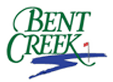 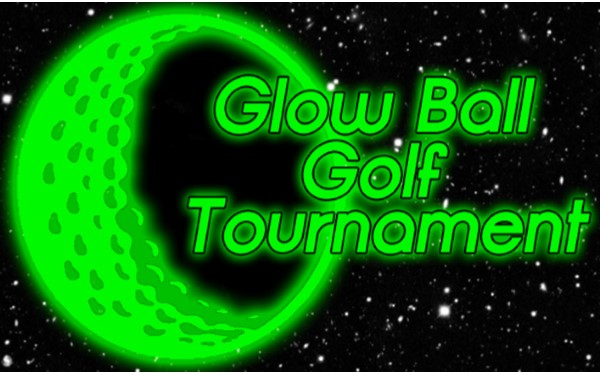 Saturday, May 214 Player Team Scramble in the Dark $50 per Player 5:30pm Shotgun for 9 Holes Dinner – 7:30pm Shotgun for 9 Holes After DinnerIncludes Golf, Prizes, Glow Balls, and DinnerPlayer 1_____________________________________Player 2 ____________________________________Player 3 ____________________________________Player 4 ____________________________________Phone _______________________Email ______________________________________Bent Creek golf course2200 bent creek dr., Jackson MO 63755Phone 573-243-6060  www.bentcreekgc.com